ČESKÉ VYSOKÉ UČENÍ TECHNICKÉ V PRAZE 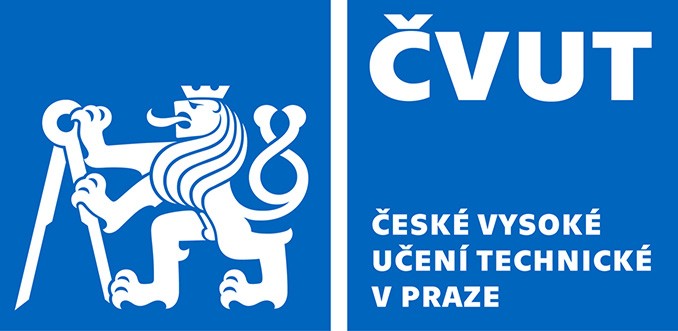 Fakulta stavebníThákurova 7, 166 29 Praha 6Návrh na udělení medaile prof. Rektoryseza pedagogickou činnost	Jméno a podpis navrhovatele:Navrhovaný (jméno, příjmení, tituly):Navrhovaný (jméno, příjmení, tituly):Datum narození:Pracoviště (fakulta – katedra; součást – oddělení; externí pracoviště s plnou adresou):Pracoviště (fakulta – katedra; součást – oddělení; externí pracoviště s plnou adresou):Stručný přehled vědecké a jiné činnosti na Fakultě stavební ČVUT v Praze:Stručný přehled vědecké a jiné činnosti na Fakultě stavební ČVUT v Praze:Činnost spojená s fakultou:Činnost spojená s fakultou:Medaile se navrhuje za:Medaile se navrhuje za:Doplňující informace:Doplňující informace:Datum vyhotovení návrhu: